Iowa Department						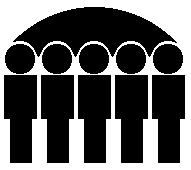 Of Human ServicesKevin W. Concannon, DirectorMonthly Public Assistance Statistical ReportFamily Investment Program	August 2004	Aug 2004	Jul 2004	Aug 2003	Regular FIP	Cases	18,514	18,247	18,236	Recipients	45,189	44,559	45,026	Children	30,216	29,815	29,968	Payments	$5,996,034	$5,936,440	$5,961,437	Avg. Cost/Family	$323.86	$325.34	$326.90	Avg. Cost/Recipient	$132.69	$133.23	$132.40	Two Parent FIP	Cases	1,955	1,926	1,851	Recipients	7,717	7,592	7,261	Children	3,887	3,826	3,646	Payments	$745,933	$730,427	$704,588	Avg. Cost/Family	$381.55	$379.25	$380.65	Avg. Cost/Recipient	$96.66	$96.21	$97.04	Total FIP	Cases	20,469	20,173	20,087	Recipients	52,906	52,151	52,287	Children	34,103	33,641	33,614	Payments	$6,741,967	$6,666,867	$6,666,025	Avg. Cost/Family	$329.37	$330.48	$331.86	Avg. Cost/Recipient	$127.43	$127.84	$127.49Child Support Payments	PA Recoveries	$2,281,582	$2,354,437	$3,398,154	Returned to Federal 	Government	$1,458,615	$1,505,192	$2,157,828	Credit to FIP Account	$822,967	$849,245	$1,240,326FIP Net Total	$5,919,000	$5,817,622	$5,425,699	State Fiscal Year To Date Summary	Current Year	Last Year	FIP Payments	Regular FIP Total	$11,932,474	$11,835,826	Two Parent Total	$1,476,360	$1,379,049	Total	$13,408,834	$13,214,875	Child Support Payments	PA_Recoveries	$4,636,019	$5,585,510	Returned to Federal Government	$2,963,807	$3,546,799	Credit to FIP Account	$1,672,212	$2,038,711	FIP Net Total	$11,736,622	$11,176,164Prepared by:Bureau of Research Analysis	Judy Darr (515) 281-4695Division of Results Based Accountability	   Statistical Research AnalystMonthly Statistical Report of Public Assistance ProgramFor August 2004	Family Investment Program (FIP)	FIP -  Two Parent Families	Total FIP	Number	Number	Average 	Number	Number	Average 	Number	Number	Average 	 of 	 of 	Monthly 	Grant 	 of 	 of 	Monthly 	Grant 	 of 	 of 	Monthly 	Grant County	Cases	Persons	Grants	per Case	Cases	Persons	Grants	per Case	Cases	Persons	Grants	per Case	Adair	19	37	$5,483	$288.57	2	6	$780	$390.00	21	43	$6,263	$298.24	Adams	8	19	$2,118	$264.75	$0	8	19	$2,118	$264.75	Allamakee	65	165	$20,693	$318.36	11	54	$5,437	$494.27	76	219	$26,130	$343.82	Appanoose	143	337	$46,014	$321.78	36	142	$14,049	$390.25	179	479	$60,063	$335.55	Audubon	15	25	$3,351	$223.40	4	22	$580	$145.00	19	47	$3,931	$206.89	Benton 	99	252	$31,111	$314.25	18	75	$6,354	$353.00	117	327	$37,465	$320.21	Black Hawk	1,361	3,218	$438,023	$321.83	96	388	$36,417	$379.35	1,457	3,606	$474,440	$325.63	Boone	122	285	$38,364	$314.45	13	49	$5,079	$390.69	135	334	$43,443	$321.80	Bremer	67	165	$20,802	$310.47	3	14	$1,357	$452.33	70	179	$22,159	$316.56	Buchanan	93	210	$27,990	$300.97	16	73	$5,565	$347.82	109	283	$33,555	$307.84	Buena Vista	97	237	$31,994	$329.83	13	57	$3,946	$303.53	110	294	$35,940	$326.73	Butler 	63	162	$21,215	$336.74	11	34	$3,304	$300.36	74	196	$24,519	$331.34	Calhoun	31	66	$8,709	$280.96	3	12	$1,403	$467.66	34	78	$10,112	$297.41	Carroll 	66	172	$22,397	$339.35	11	40	$4,656	$423.27	77	212	$27,053	$351.34	Cass	87	204	$26,150	$300.57	11	43	$3,503	$318.45	98	247	$29,653	$302.58	Cedar	48	115	$14,632	$304.83	16	63	$6,015	$375.97	64	178	$20,647	$322.61	Cerro Gordo 	200	472	$64,597	$322.98	15	55	$5,175	$345.03	215	527	$69,772	$324.52	Cherokee 	51	111	$15,618	$306.25	8	27	$3,361	$420.21	59	138	$18,979	$321.68	Chickasaw	47	108	$14,862	$316.21	8	28	$2,783	$347.87	55	136	$17,645	$320.82	Clarke 	50	126	$16,470	$329.40	9	41	$4,478	$497.55	59	167	$20,948	$355.05	Clay	96	249	$30,087	$313.40	10	40	$2,802	$280.20	106	289	$32,889	$310.27	Clayton	51	123	$15,810	$310.01	15	59	$5,277	$351.80	66	182	$21,087	$319.50	Clinton	424	1,039	$136,393	$321.68	42	172	$17,406	$414.43	466	1,211	$153,799	$330.04	Crawford 	121	281	$39,360	$325.28	14	54	$5,339	$381.39	135	335	$44,699	$331.10	Dallas	146	387	$49,420	$338.49	11	41	$3,917	$356.09	157	428	$53,337	$339.73	Davis	42	118	$14,381	$342.41	$0	42	118	$14,381	$342.40	A-1   Attachment	Page 1 of 4Monthly Statistical Report of Public Assistance ProgramFor August 2004	Family Investment Program (FIP)	FIP -  Two Parent Families	Total FIP	Number	Number	Average 	Number	Number	Average 	Number	Number	Average 	 of 	 of 	Monthly 	Grant 	 of 	 of 	Monthly 	Grant 	 of 	 of 	Monthly 	Grant County	Cases	Persons	Grants	per Case	Cases	Persons	Grants	per Case	Cases	Persons	Grants	per Case	Decatur 	46	119	$14,339	$311.73	6	21	$2,641	$440.16	52	140	$16,980	$326.54	Deleware	76	166	$22,424	$295.05	13	48	$5,190	$399.23	89	214	$27,614	$310.27	Des Moines 	425	1,035	$133,467	$314.04	45	169	$16,004	$355.64	470	1,204	$149,471	$318.02	Dickinson 	51	124	$14,962	$293.37	4	17	$886	$221.50	55	141	$15,848	$288.15	Dubuque	546	1,446	$186,100	$340.84	30	119	$11,384	$379.47	576	1,565	$197,484	$342.85	Emmet 	44	98	$14,248	$323.83	$0	44	98	$14,248	$323.82	Fayette 	153	383	$51,819	$338.68	30	122	$12,313	$410.45	183	505	$64,132	$350.45	Floyd 	99	242	$33,257	$335.93	17	68	$7,068	$415.76	116	310	$40,325	$347.63	Franklin	42	105	$13,143	$312.94	9	43	$3,965	$440.55	51	148	$17,108	$335.45	Fremont	51	123	$17,440	$341.97	11	47	$4,791	$435.54	62	170	$22,231	$358.56	Greene	52	130	$16,032	$308.30	6	18	$2,137	$356.16	58	148	$18,169	$313.26	Grundy 	28	64	$8,635	$308.39	4	14	$1,281	$320.25	32	78	$9,916	$309.88	Guthrie	38	112	$13,992	$368.22	1	5	$268	$268.00	39	117	$14,260	$365.64	Hamilton	100	262	$31,250	$312.50	$0	100	262	$31,250	$312.50	Hancock	30	67	$8,687	$289.58	3	11	$1,401	$467.00	33	78	$10,088	$305.70	Hardin	105	252	$34,638	$329.89	10	31	$3,866	$386.66	115	283	$38,504	$334.82	Harrison 	93	203	$27,896	$299.95	4	22	$1,746	$436.50	97	225	$29,642	$305.59	Henry	94	196	$26,777	$284.87	10	42	$2,299	$229.90	104	238	$29,076	$279.58	Howard	29	71	$8,269	$285.13	5	18	$1,867	$373.40	34	89	$10,136	$298.12	Humboldt	46	109	$13,115	$285.10	4	12	$1,790	$447.50	50	121	$14,905	$298.10	Ida	32	76	$10,134	$316.71	2	7	$810	$405.00	34	83	$10,944	$321.88	Iowa	47	111	$13,623	$289.85	1	4	$108	$108.00	48	115	$13,731	$286.06	Jackson	117	271	$35,903	$306.86	9	34	$3,820	$424.44	126	305	$39,723	$315.26	Jasper	169	406	$53,965	$319.32	35	131	$12,891	$368.31	204	537	$66,856	$327.73	Jefferson 	149	373	$48,082	$322.70	17	65	$6,503	$382.52	166	438	$54,585	$328.83	Johnson	443	1,151	$146,139	$329.88	26	107	$9,825	$377.88	469	1,258	$155,964	$332.55	A-1   Attachment	Page 2 of 4Monthly Statistical Report of Public Assistance ProgramFor August 2004	Family Investment Program (FIP)	FIP -  Two Parent Families	Total FIP	Number	Number	Average 	Number	Number	Average 	Number	Number	Average 	 of 	 of 	Monthly 	Grant 	 of 	 of 	Monthly 	Grant 	 of 	 of 	Monthly 	Grant County	Cases	Persons	Grants	per Case	Cases	Persons	Grants	per Case	Cases	Persons	Grants	per Case	Jones	55	124	$17,854	$324.62	12	49	$4,710	$392.50	67	173	$22,564	$336.78	Keokuk	72	190	$24,507	$340.38	9	31	$2,846	$316.30	81	221	$27,353	$337.69	Kossuth 	52	114	$16,472	$316.77	13	55	$4,851	$373.15	65	169	$21,323	$328.05	Lee	330	765	$107,662	$326.25	56	217	$22,121	$395.02	386	982	$129,783	$336.23	Linn	1,441	3,546	$480,850	$333.69	139	547	$53,227	$382.93	1,580	4,093	$534,077	$338.02	Louisa	90	183	$24,211	$269.01	10	37	$4,124	$412.40	100	220	$28,335	$283.35	Lucus	77	175	$24,756	$321.51	16	73	$5,831	$364.44	93	248	$30,587	$328.89	Lyon	30	76	$8,841	$294.70	11	52	$4,316	$392.42	41	128	$13,157	$320.90	Madison	47	115	$17,161	$365.14	1	4	$319	$319.00	48	119	$17,480	$364.17	Mahaska	163	415	$54,539	$334.59	15	54	$5,910	$394.04	178	469	$60,449	$339.60	Marion	119	282	$36,967	$310.64	12	45	$5,545	$462.08	131	327	$42,512	$324.52	Marshall	322	803	$106,242	$329.94	48	195	$20,323	$423.39	370	998	$126,565	$342.07	Mills 	86	209	$27,656	$321.58	15	57	$5,993	$399.56	101	266	$33,649	$333.16	Mitchell 	26	66	$9,072	$348.94	4	15	$724	$181.00	30	81	$9,796	$326.53	Monona	50	110	$15,802	$316.04	4	14	$1,495	$373.75	54	124	$17,297	$320.31	Monroe	46	121	$16,364	$355.75	10	39	$3,717	$371.70	56	160	$20,081	$358.59	Montgomery	67	145	$18,190	$271.49	14	54	$5,437	$388.35	81	199	$23,627	$291.69	Muscatine 	355	871	$116,963	$329.47	59	240	$24,066	$407.91	414	1,111	$141,029	$340.65	O'Brien 	55	140	$19,872	$361.31	8	32	$3,401	$425.12	63	172	$23,273	$369.41	Osceola	17	43	$6,064	$356.76	1	3	$286	$286.00	18	46	$6,350	$352.78	Page 	122	299	$40,746	$333.98	15	59	$5,642	$376.13	137	358	$46,388	$338.60	Palo Alto	21	43	$6,009	$286.14	5	21	$1,807	$361.40	26	64	$7,816	$300.62	Plymouth	68	167	$20,808	$306.00	12	41	$3,591	$299.25	80	208	$24,399	$304.99	Pocahontas	39	93	$11,423	$292.92	6	27	$2,875	$479.16	45	120	$14,298	$317.73	Polk	2,672	6,522	$872,296	$326.45	168	675	$61,881	$368.34	2,840	7,197	$934,177	$328.94	Pottawattamie	862	2,047	$272,377	$315.98	100	406	$38,726	$387.26	962	2,453	$311,103	$323.39	A-1   Attachment	Page 3 of 4Monthly Statistical Report of Public Assistance ProgramFor August 2004	Family Investment Program (FIP)	FIP -  Two Parent Families	Total FIP	Number	Number	Average 	Number	Number	Average 	Number	Number	Average 	 of 	 of 	Monthly 	Grant 	 of 	 of 	Monthly 	Grant 	 of 	 of 	Monthly 	Grant County	Cases	Persons	Grants	per Case	Cases	Persons	Grants	per Case	Cases	Persons	Grants	per Case	Poweshiek	68	171	$22,607	$332.46	15	63	$5,950	$396.66	83	234	$28,557	$344.06	Ringgold	22	46	$6,208	$282.21	2	8	$875	$437.50	24	54	$7,083	$295.13	Sac	34	80	$10,621	$312.38	5	21	$1,370	$274.00	39	101	$11,991	$307.46	Scott	1,595	4,028	$525,137	$329.23	134	528	$53,781	$401.35	1,729	4,556	$578,918	$334.83	Shelby	30	70	$9,446	$314.86	9	31	$2,886	$320.66	39	101	$12,332	$316.21	Sioux 	57	139	$17,550	$307.90	8	30	$2,717	$339.62	65	169	$20,267	$311.80	Story	263	617	$84,249	$320.34	53	207	$19,675	$371.24	316	824	$103,924	$328.87	Tama	81	215	$28,126	$347.24	15	55	$5,984	$398.96	96	270	$34,110	$355.31	Taylor	21	43	$6,162	$293.42	$0	21	43	$6,162	$293.43	Union 	65	164	$20,320	$312.61	7	26	$1,907	$272.42	72	190	$22,227	$308.71	Van Buren	40	90	$13,724	$343.10	5	23	$1,719	$343.90	45	113	$15,443	$343.18	Wappello 	452	1,117	$148,760	$329.11	48	173	$16,488	$343.51	500	1,290	$165,248	$330.50	Warren	167	396	$53,337	$319.38	12	42	$4,918	$409.89	179	438	$58,255	$325.45	Washington	113	254	$34,365	$304.11	11	37	$3,869	$351.72	124	291	$38,234	$308.34	Wayne	47	118	$14,230	$302.76	4	16	$1,607	$401.75	51	134	$15,837	$310.53	Webster 	335	819	$110,218	$329.01	36	140	$14,704	$408.44	371	959	$124,922	$336.72	Winnebago 	46	110	$14,781	$321.34	8	30	$2,553	$319.13	54	140	$17,334	$321.00	Winneshiek 	47	98	$12,915	$274.80	10	45	$2,870	$287.00	57	143	$15,785	$276.93	Woodbury	942	2,362	$308,605	$327.60	100	391	$38,929	$389.29	1,042	2,753	$347,534	$333.53	Worth 	10	22	$3,405	$340.50	2	9	$988	$494.10	12	31	$4,393	$366.08	Wright 	78	188	$23,147	$296.76	10	36	$4,528	$452.80	88	224	$27,675	$314.49	State Total	18,514	45,189	$5,996,034	$323.86	1,955	7,717	$745,933	$381.55	20,469	52,906	$6,741,967	$329.37	A-1   Attachment	Page 4 of 4